Grand Representative Sash GuidelinesWe will be working on these sashes at the Grand Representative Retreat so be prepared to bring any items you want to attach. (I will have some things and paints)All decorations must be on the BACK of the sash and should be Rainbow appropriate.Your sash should represent your appointed state or country. Decorate it with symbols, mascots, sport teams or points of interest about your state or country.Be creative, use different types of materials, stickers, pictures, flowers.No use of black or dark colors, with the exception of printed decor like stickers or pictures. The use of bright Rainbow colors would be ideal.Glitter cannot be used. We do not want to ruin your dress. Puffy paint is permitted.Make sure you are able to sit comfortably while wearing your sash with the decorations.Do not attach 3D objects that will weigh down the sash. Items need to be light in weight so it will not pull on your dress.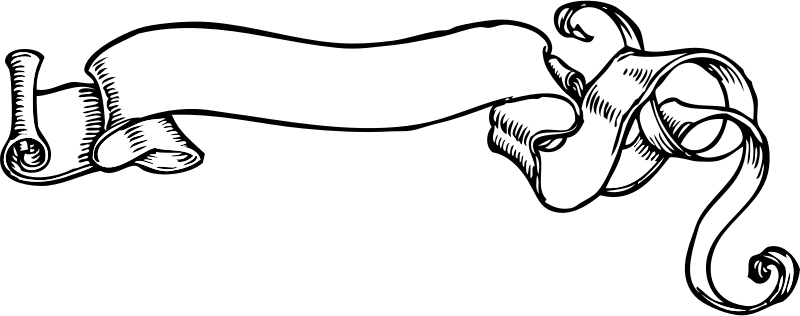 